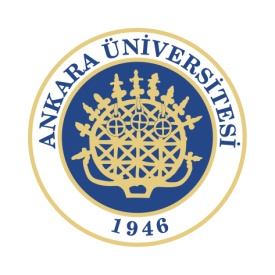 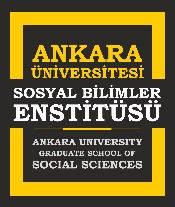 ÖĞRENCİ 				  			Araştırma GörevlisiADI-SOYADI: 						NUMARASI:ANABİLİM/BİLİM DALI:					DANIŞMANI:TEZ BAŞLIĞI: THESIS TITLE:Yüksek lisans tezini tamamlayan …………………………………’nin tezini değerlendirmek üzere belirlenen tez jürisi, .../.../20 tarihinde ve saat ..................’da/de ......................................................Fakültesi ……. No.lu salonda/derslikte toplanarak adayı tez savunmasına almış ve savunma sonucunda       oybirliği      / oyçokluğu         ile  KABULREDDÜZELTMEkararı vermiştir. ÜYE						ÜYE					        ÜYERED VEYA DÜZELTME KARARI GEREKÇESİ:NOT: Ankara Üniversitesi Lisansüstü Eğitim-Öğretim Yönetmeliği’nin “Yüksek lisans tezinin sonuçlanması”nı düzenleyen 16.maddesi: (1) Tezli yüksek lisans programında eğitim alan bir öğrenci, tezini ilgili enstitü kurulunun önerisi üzerine Senato tarafından belirlenen yazım kurallarına uygun biçimde yazar ve jüri önünde sözlü olarak savunur. (4) Jüri üyeleri, söz konusu tezin kendilerine teslim edildiği tarihten itibaren en geç bir ay içinde toplanarak öğrenciyi tez sınavına alır. Tez sınavı, tez çalışmasının sunulması ve bunu izleyen soru-cevap bölümünden oluşur. Tez sınavı, öğretim elemanları, lisansüstü öğrenciler ve alanın uzmanlarından oluşan dinleyicilerin katılımına açıktır. (5) Tez sınavının tamamlanmasından sonra jüri, dinleyicilere kapalı olarak tez hakkında salt çoğunlukla kabul, ret veya düzeltme kararı verir. Alınan kararı öğrenciye ve dinleyicilere açıklar. Karar, enstitü anabilim/anasanat dalı başkanlığınca tez sınavını izleyen üç gün içinde ilgili enstitüye tutanakla bildirilir. (6) Tezi başarısız bulunarak reddedilen öğrencinin Üniversite ile ilişiği kesilir. (7) Tezi hakkında düzeltme kararı verilen öğrenci en geç üç ay içinde düzeltmeleri yapılan tezi, aynı jüri önünde yeniden savunur. Yeniden savunmada jüri üyelerinin aynı öğretim üyeleri olamaması durumunda enstitü yönetim kurulunca farklı jüri üyeleri de görevlendirilebilir. Bu savunma sonunda da başarısız bulunarak tezi reddedilen öğrencinin Üniversite ile ilişiği kesilir. (8) Kabul edilen tezlerde, tezin kabul onay sayfasında jüri üyelerinin imzaları bulunur. Oy çokluğu ile kabul edilen tezlerde, muhalif üye/üyeler de kabul onay sayfasını imzalar.